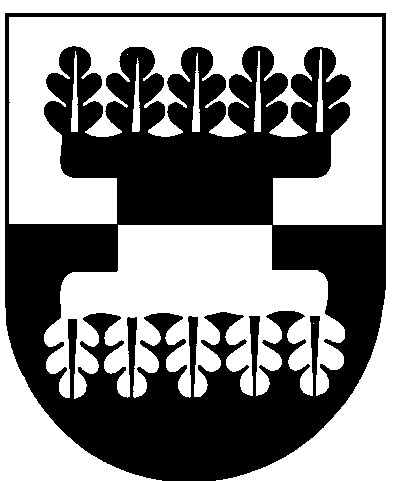 ŠILALĖS RAJONO SAVIVALDYBĖS ADMINISTRACIJOSDIREKTORIUSĮSAKYMASDĖL LĖŠŲ SKYRIMO IŠ ŠILALĖS RAJONO ETNINĖS KULTŪROS PLĖTROS PROGRAMOS PARENGIMO IR ĮGYVENDINIMO PRIEMONĖS2018 m. gegužės 11 d. Nr.  DĮV- 585                                                                       ŠilalėVadovaudamasis Lietuvos Respublikos vietos savivaldos įstatymo 29 straipsnio 8 dalies 2 punktu, Šilalės rajono etninės kultūros plėtros programa, patvirtinta Šilalės rajono savivaldybės tarybos 2018 m. kovo 29 d. sprendimu Nr.T1-68 „Dėl Šilalės rajono etninės kultūros plėtros programos patvirtinimo“ ir atsižvelgdamas į Etninės kultūros plėtros programos įgyvendinimo komisijos 2018 m. gegužės 9 d. posėdžio protokolą Nr.2:1. S k i r i u  iš Kultūros ugdymo ir etnokultūros puoselėjimo programos (Nr. 5) Šilalės rajono etninės kultūros plėtros programos parengimo ir įgyvendinimo priemonei (05.01.01.01) 6550 Eur:Balsių k. bendruomenei „Paneruotis“ – 200 Eur – „Balsių kaimo istorijos keliu“;Šilalės rajono savivaldybės administracijos Bijotų seniūnijai – 500 Eur – istorinės, kraštotyrinės ir etnografinės knygos „Bijotai: istorija, žmonės, darbai (Praeitis ir dabartis)“ I daliai (išleisti 200 egz. knygų);Šilalės rajono savivaldybės administracijos Bilionių seniūnijai – 500 Eur – plenerui „Šimtmečio veidai ir vaizdai“;Šilalės rajono savivaldybės kultūros centrui – 400 Eur – „Žemaitijos regiono etnokultūrinės vakaronės – 8“ organizavimui (tęstinė);Šilalės rajono savivaldybės kultūros centrui – 500 Eur –akcijai „Visa Lietuva šoka“ organizuoti;Šilalės rajono savivaldybės kultūros centro Kaltinėnų kultūros namams – 200 Eur – kūrybinių dirbtuvių ciklo „Aš myliu kūrybą“ edukaciniams užsiėmimams „Vilnos vėlimo amatai šiandienos buityje“;Šilalės rajono savivaldybės kultūros centro Kvėdarnos kultūros namams – 900 Eur – III respublikiniam klojimo teatrų festivaliui „Pri klietelis“ organizuoti;Šilalės rajono savivaldybės kultūros centro Šiauduvos laisvalaikio salei – 350 Eur – Žemaitijos regiono liaudiškos muzikos kapelų šventei „Kaip sako mūsų senoliai“ organizuoti; Šilalės rajono savivaldybės kultūros centro Pajūralio laisvalaikio salei – 200 Eur – „Po žemaitiška pastoge“ – liaudies tradicijų – nematerialaus kultūros paveldo puoselėjimui;Pajūrio vaikų globos namams – 200 Eur – edukacinei pamokai „Atrask.. save praeities lobiuose... 8“ organizuoti;Šilalės rajono savivaldybės administracijos Palentinio seniūnijai – 300 Eur – Gegužinių giesmių giedojimo tradicijos puoselėjimo šventei organizuoti;Šilalės r. Kvėdarnos Kazimiero Jauniaus gimnazijai – 250 Eur – „Modernus folkloras - 2“, liaudiškų instrumentų (vamzdžių, tenorinės ukulėlės, fleitų)  įsigijimui ir edukacinių užsiėmimų organizavimui;Šilalės meno mokyklai – 750 Eur – Pasiruošimas Dainų šventei – dalyvavimas etnokultūrinėje kūrybinėje stovykloje „Lai skamba žemaitiškos kanklės“;Šilalės rajono savivaldybės viešajai bibliotekai – spektaklis „Siaubo pasakos“ – 500 Eur – už spektaklį kūrėjams pagal Norberto Vėliaus surinktų lietuvių liaudies sakmių knygą „Sužeistas vėjas“;VšĮ „Etnoklubas“ – 400 Eur – „Žemaitijos regiono etnokultūrinė naktis“ (Šiauduvoje) – tęstinis, edukacinėms veikloms ir priemonėms.VšĮ „Kraštomanija“ – 400 Eur – atlaidų tradicija Kvėdarnos krašte.2. Nustatau, kad vykdytojai per 15 darbo dienų nuo informacijos apie skirtas lėšas gavimo pateikia Savivaldybės administracijos direktoriui paruoštos lėšų finansavimo sutarties 2 egzempliorius. 3. Pavedu Savivaldybės administracijos Buhalterinės apskaitos skyriui pervesti lėšas 1 punkte nurodytiems pareiškėjams pagal sudarytas lėšų finansavimo sutartis.4. Pavedu paskelbti šį įsakymą savivaldybės interneto tinklalapyje www.silale.lt.Šis įsakymas gali būti skundžiamas Lietuvos Respublikos administracinių bylų teisenos įstatymo nustatyta tvarka.Administracijos direktorius					          Raimundas Vaitiekus